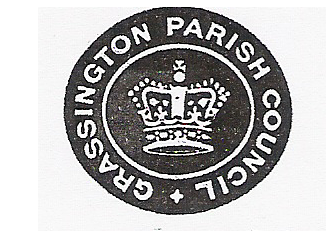 GRASSINGTON PARISH COUNCILMinutes of the Ordinary Meeting of Grassington Parish council held in the Council office on Thursday 25th April 2019 at 7.30pmChairman:	Cllr R CharltonCouncillors:	Cllr Smith, Cllr Johnson, Cllr Darwin, Cllr Lofthouse, Cllr Booth, Cllr Kendall & Cllr BrooksbankOfficer:		Mrs L Close (Clerk)Present:	11 ElectorsChairman’s RemarksCllr Charlton welcomed everybody to the meeting and thanked them for attending2019/01 - Item 1 – To accept reasons for AbsenceCouncillor M Rooze who was on holiday						(unanimous)2019/02 - Item 2 – Disclosures of Interest and Dispensations received in respect of this meetingCllr K Darwin and Cllr J Booth who are allotments holder – Item 8Cllr Johnson and Cllr Darwin who are directors of a spirit company – Item 11Cllr J Booth who lives close to a planning application – Item 11Due to the large number of Electors, The Chairman opened the meeting to the public and invited them to speak.A resident spoke regarding a planning application that the Council had previously discussed. It was confirmed that this application was now awaiting to be heard at YDNPA Planning Committee.The applicants of application C/33/460B discussed their development. They confirmed that they are struggling with current living conditions and wish to create a family home along with a distillery business that they have years of expertise in. The Councillors and members of the public were given the opportunities to ask questions regarding the proposals. Councillor Charlton thanked everybody for attending and the meeting reconvened.2019/03 - Item 3 – Minutes of the previous meetingProposed by Councillor T Lofthouse Seconded by Councillor J BrooksbankRESOLVED that the minutes of Thursday 28th March 2019 meeting are signed as a true and accurate record.2019 /04 - Item 4 – Financial MattersBank Reconciliation £32,487.13Schedule of payments and receipts (April 2019)Proposed by Cllr B SmithSeconded by Cllr K DarwinRESOLVED that the schedule of payments made totalling £519.54 and the bank reconciliation be made accepted.Authorisation of the RFO to be added to the bank mandateProposed by Cllr T LofthouseSeconded by Cllr B KendalRESOLVED that the Responsible Financial Officer is added to the mandate of signatures to enable her to have online banking access. All payments will be dual authorised online.Internal AuditProposed by Cllr P JonhsonSeconded by Cllr T LofthouseRESOLVED that the internal be appointed for 2018/2019 at a cost of £3002019/05 - Item 5 – LightingCouncillor Lofthouse gave an update of the lighting and issues that have been reported. All correspondence was sent to the Council for filing. Cllr T Lofthouse gave an overview of the lighting situation.Proposed by Cllr B KendalSeconded by Cllr B SmithRESOLVED that the replacement of the lights and brackets at 8 The Square and 4 Gyhlls Fold are to proceed.2019/06 - Item 6 – Property MattersThe recent communication from the Trustees of the Town Hall was discussed.Proposed by Cllr P JohnsonSeconded by Cllr T LofthouseRESOLVED that the letter received from the trustees was considered and an appropriate reply would be agreed and sent.2019/07 - Item 7 – Playground MattersThe inspection for May would be carried out by Cllr Darwin2019/08 - Item 8 – AllotmentsThere were 2 allotments that had not started cultivating their patch, the Clerk would write to the allotment holder and ask them to start work.It was agreed that the allotment plot number 12 needed so much work it would not be appropriate to ask the tenant for payment this year.2019/09 - Item 9 – HighwaysIt was confirmed that Cllr B Kendall was added to the Highways PortalIt was also advised that despite the council purchasing a new grit bin it had not been filled, this matter to be referred back to Cllr Quinn again.2019/10 – Item 10 District / County CouncillorsThere were not Councillors present2019/11 - Item 11 – PlanningIt was confirmed that final comments to application C/33/518 had been submitted5 Councillors support this application with the caveat of tents only and caravan removal2 Councillors feel the management house is excessive for the proposed application1 Councillor is against this applicationC/33/460B – It was resolved that the Councillors would make a site visit at 7pm on Monday 29th AprilC/33/351B – This application had been approved conditionallyC/33/257E – Bridge House approved with 106 conditionC/33/267F&G/LB – Further information had been circulated; it was decided to discuss this at a site visit on Monday 29th April C/33/36A – Fell View approved conditionally2019/12 - Item 12 – Matters Requested by CouncillorsParking charges in the village was discussedProposed by Cllr B KendallSeconded by Cllr P JohnsonRESOLVED to move this item forward by researching other villages and towns in the Dales that place honesty boxes for parking charges. Information is sought on how this is managed and the amount of revenue that could be sought. This information would then be brought back to council for further debate2019/13- Item 13 – CorrespondenceGrassington FC had written to ask if permission could be given to install sponsor boards around the pitch edges. It was decided that this was granted in principle however more information was needed to confirm, planning permission, ownership of the fence, repair and replace responsibility and how many boards would be sponsored.2019/14- Item 14 – Matters Raised by the PublicA member of the public asked about Electric car charging points, the YDNPA would be asked regarding this issue.Notification of business for future agenda should be 7 clear days of the next meeting.The Annual Parish Meeting will take place on May 23rd at 7pm in the Games room of the Town Hall, this will be followed by the Annual meeting of the Parish Council at 7.30pmWith no further business discussed the meeting closed at 8.47pm